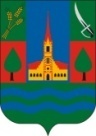 Olcsva Község Önkormányzata Polgármesterétől4826 Olcsva, Kossuth u. 2.Telefon/Fax: 06/45 479-600 E-mail: olcsvaph@namenynet.huhonlap: www.olcsva.huÜgyirat száma: 153/…………./2020.Készítette: Dancsné Szegedi Tünde köztisztviselő   ELŐTERJESZTÉSa Képviselő-testülethez –az Önkormányzat saját bevételeinek és adósságot keletkeztető fizetési kötelezettségeinek megállapítására                                   (Készült: a Képviselő-testület 2020.01.12-i ülésére)Tisztelt Képviselő-testület!Az államháztartásról szóló 2011. évi CXCV. törvény 29/A § szerint a helyi önkormányzat évente, legkésőbb a költségvetési rendelet elfogadásáig határozatban állapítja meg a Stabilitási törvény 45. § (1) bekezdés a) pontja felhatalmazása alapján kiadott jogszabályban meghatározottak szerinti saját bevételeinek, valamint a Stabilitási törvény 3. § (1) bekezdése szerinti adósságot keletkeztető ügyleteiből eredő fizetési kötelezettségeinek a költségvetési évet követő három évre várható összegét.A törvényi felhatalmazások alapján a Kormány megalkotta az adósságot keletkeztető ügyletekhez történő hozzájárulás részletes szabályairól szóló 353/2011. (XII.30.) rendeletét, melyben meghatározásra került, hogy mely bevételek minősülnek saját bevételnek, illetve e rendelet 2. számú melléklete tartalmazza a határozati javaslat mellékleteként csatolt formanyomtatványt, amely alapján bemutatható az önkormányzatok adósságot keletkeztető ügyleteiből eredő fizetési kötelezettsége.A melléklet a várható bevételeket és a fizetési kötelezettségeket három évre tartalmazza, ezért megfelel az államháztartási törvényben megfogalmazott követelményeknek.A 2020. évben önkormányzatunk nem kíván hitelt felvenni, valamint jelenleg sincs hiteltartozásunk ezért a mellékletben adósságot keletkeztető ügyletünk nem szerepel.A helyi adók esetében feltételeztük, hogy a lakosság terhelhetősége továbbra sem növelhető, így a jelenlegi összeggel terveztünk.Kérem a Képviselő-testületet az előterjesztés és a határozat-tervezet megvitatására és elfogadására!Olcsva, 2020. február 6.                                                                                      Borbás Judit                                                                                      polgármesterOLCSVA KÖZSÉG KÉPVISELŐ-TESTÜLETÉNEK…./.(……..) h a t á r o z a t aaz Önkormányzat saját bevételeinek és adósságot keletkeztető fizetési kötelezettségeinek megállapításárólA Képviselő-testület:A 2020. évre és az azt követő évekre vonatkozó saját bevételeinek és a Stabilitási tv. 3. § (1) bekezdése szerinti adósságot keletkeztető ügyleteiből eredő fizetési kötelezettségeinek várható összegét a határozati javaslat melléklete szerinti állapítja meg és a mellékletnek megfelelően határozza meg az önkormányzat 2020. évi költségvetési rendeletében szereplő saját bevételek és az adósságot keletkeztető fizetési kötelezettségek előirányzati összegét.A határozatot kapják:Polgármester, Jegyző (helyben)Költségvetési előadó (helyben)Borbás Judit 							dr. Deák Ferencpolgármester							        jegyző